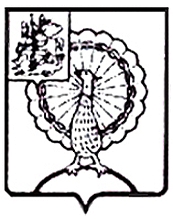 Информация о принятых мерах и решениях по результату внесенных представлений и предписаний по итогам контрольного мероприятия«Проверка целевого и эффективного использования средств бюджета городского округа Серпухов, направленных в 2019 году и 1 полугодии 2020 года  на комплексное благоустройство дворовых территории городского округа Серпухов в рамках формирования современной комфортной городской среды с использованием аудита (элементов аудита) в сфере закупок (выборочным методом)»По результатам контрольного мероприятия МКУ «Комитет по благоустройству городского округа Серпухов» выдано 5 предписаний и 3 представления об устранении выявленных нарушений законодательства Российской Федерации.По результатам контрольного мероприятия направлены информационные письма в Совет депутатов городского округа Серпухов и Главе городского округа Серпухов, а также Отчет о результатах контрольного мероприятия для сведения был направлен в Прокуратуру городского округа Серпухов.КОНТРОЛЬНО-СЧЕТНАЯ ПАЛАТАГОРОДСКОГО ОКРУГА СЕРПУХОВМОСКОВСКОЙ ОБЛАСТИКОНТРОЛЬНО-СЧЕТНАЯ ПАЛАТАГОРОДСКОГО ОКРУГА СЕРПУХОВМОСКОВСКОЙ ОБЛАСТИ142203, Московская область, городской округ Серпухов, ул. Советская, д.88  ИНН/КПП: 5043044241/504301001ОГРН: 1115043006044телефон:  8(4967)37-71-85, 37-45-40 e-mail : kspserpuhov@yandex.ru https://ksp-serpuhov.ru№ п/пОбъект и реквизиты документаПеречень требований/ предложенийИнформация о выполнении1.Предписание МКУ «Комитет по благоустройству городского округа Серпухов» № 457-исх. от 13.11.20201.Принять меры к взысканию с подрядчика неправомерно оплаченных по муниципальному контракту денежных средств за неподтвержденные объему использованных материалов при выполнении работ.На контроле.2.Предписание МКУ «Комитет по благоустройству городского округа Серпухов» № 458-исх. от 13.11.20201.Принять меры к взысканию с подрядчика неправомерно оплаченных по муниципальному контракту денежных средств за неподтвержденные объему использованных материалов при выполнении работ.На контроле3.Предписание МКУ «Комитет по благоустройству городского округа Серпухов» № 459-исх. от 13.11.20201.Принять меры к взысканию с подрядчика неправомерно оплаченных по муниципальному контракту денежных средств за неподтвержденные объему использованных материалов при выполнении работ.На контроле4.Предписание МКУ «Комитет по благоустройству городского округа Серпухов» № 460-исх. от 13.11.20201.Принять меры к взысканию с подрядчика неправомерно оплаченных по муниципальному контракту денежных средств за неподтвержденные объему использованных материалов при выполнении работ.5.Предписание МКУ «Комитет по благоустройству городского округа Серпухов» № 461-исх. от 13.11.20201.Принять меры к взысканию с подрядчика неправомерно оплаченных по муниципальному контракту денежных средств за неподтвержденные объему использованных материалов при выполнении работ.На контроле6.Представление МКУ «Комитет по благоустройству городского округа Серпухов»       № 476-исх. от 26.11.20201. Принять меры к устранению выявленных по результату проведения контрольного мероприятия недостатков, выражающихся в повреждении (потёрстости) до асфальта мягкого, резинового покрытия под качелями на детской площадке.На контроле.7.Представление МКУ «Комитет по благоустройству городского округа Серпухов»       № 477-исх. от 26.11.20201. Принять меры к устранению выявленных по результату проведения контрольного мероприятия недостатков, выражающихся в повреждении (потёрстости) до асфальта мягкого, резинового покрытия под качелями на детской площадке.На контроле.8.Представление МКУ «Комитет по благоустройству городского округа Серпухов»       № 484-исх. от 02.12.20201. Принять меры по устранению дефектов дорожной одежды (воспользоваться правом гарантийного обслуживания), возникших в результате проведения подрядчиком вырубок для последующего их направления на экспертизу. На контроле.